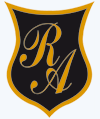          Colegio República Argentina            O’Carrol  # 850-   Fono 72- 2230332                                 Rancagua                             TAREA DE MATEMÁTICA  7° AÑO BÁSICO                                   RazonesClase: 9Instrucciones:Para demostrar lo aprendido te invito a revisar la respuesta de cada uno de los items de la guía.Solucionario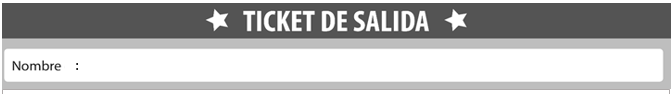    ¡Felicitaciones por tu esfuerzo y responsabilidad al desarrollar este trabajo!........¡¡ASÍ SE HACE!!                                                                    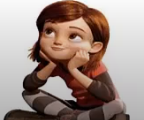 Nombre:Curso:    7° Años                      Fecha: Semana de 25 al 29 de mayo,2.020Objetivo de Aprendizaje: Mostrar que comprenden el concepto de razón>Representándolo de manera pictórica>Calculando de varias maneras.>Aplicándolo a situaciones sencillas.1.a) 2  y 5b) 3/6c) 2d)36e)6/60f) 252.a)3/5b)7/6c)36/4d) 10/40e) 15/17f) 100/300g) 3/53.a)17/ 15b) 15/17c)17/32d) 15/324.b) =   , c)  =  , 5.b) c)  Escribe la razón que corresponde a cada una de las siguientes expresiones.Uno de cada 5 gatos prefiere comer atún__________________Tres de cada 4 libros en la biblioteca del colegio están escritos en español_________________La mitad de los estudiantes en una clase tienen un hermano_______Dos de cada cinco personas prefieren ir al cine que ver televisión________